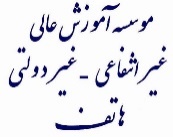 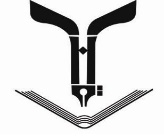 شرح قرارداد:این قرار داد به منظور استفاده از نیروهای دانشجویی و با مفاد زیر تنظیم می گردد و هیچ گونه حق استخدام یا سایر موارد قانون کار را شامل نمی شود.ماده 1) طرفین قراردادطرف اول: موسسه آموزش عالی هاتفطرف دوم : آقای/ خانم ....................................دانشجوی رشته..................................مقطع ............................به شماره دانشجویی................................ماده 2) مکان فعالیتکار در واحد................................زیر نظر مستقیم.....................................می باشد.ماده 3) مدت فعالیت ساعات حضور طبق برنامه زیر که از سوی دانشجو اعلام می شود که پس از تایید مسئول مربوطه به مدت یک نیمسال تحصیلی می باشد.ماده 4) قوانین اجراییدانشجو ملزم به رعایت قوانین و مقررات اداری و رعایت شئونات اسلامی دانشگاه می باشد و حق افشا یا اعلام مواردی که در اختیار وی قرار می گیرد را ندارد در غیر اینصورت به کمیته انضباطی و سایر مراجع ذیصلاح قانونی معرفی خواهد شد و تا برآورده شدن رضایت کامل دانشگاه تسویه حساب و تحویل مدارک به وی امکان پذیر نخواهد بود.ماده 5) موارد مالیحق الزحمه کار دانشجویی برای هر ساعت کار......................ریال می باشد که بعد از تایید واحد مربوطه از شهریه دانشجو کسر خواهد شد و برای دانشجوی ترم آخر مبلغ برآورده شده به صورت نقدی از واحد مالی پرداخت خواهد شد.روزشنبهیکشنبهدوشنبهسه شنبهچهارشنبهپنج شنبهجمعهساعت حضورمدیر آموزشامضاء و تاریخامور دانشجوییامضا و تاریخحراستامضا و تاریخامور مالیامضا و تاریخرئیس دانشگاهامضا و تاریختایید مسئول مستقیم با توجه به حسن انجام کار در پایان قرارداد، دانشجوی فوق به مدت ...............ساعت حضور یافته و مراتب جهت انجام امور مالی اعلام می شود.نام و نام خانوادگی مسئول مستقیمامضا و تاریختایید مسئول مستقیم با توجه به حسن انجام کار در پایان قرارداد، دانشجوی فوق به مدت ...............ساعت حضور یافته و مراتب جهت انجام امور مالی اعلام می شود.نام و نام خانوادگی مسئول مستقیمامضا و تاریختایید مسئول مستقیم با توجه به حسن انجام کار در پایان قرارداد، دانشجوی فوق به مدت ...............ساعت حضور یافته و مراتب جهت انجام امور مالی اعلام می شود.نام و نام خانوادگی مسئول مستقیمامضا و تاریختایید مسئول مستقیم با توجه به حسن انجام کار در پایان قرارداد، دانشجوی فوق به مدت ...............ساعت حضور یافته و مراتب جهت انجام امور مالی اعلام می شود.نام و نام خانوادگی مسئول مستقیمامضا و تاریختایید مسئول مستقیم با توجه به حسن انجام کار در پایان قرارداد، دانشجوی فوق به مدت ...............ساعت حضور یافته و مراتب جهت انجام امور مالی اعلام می شود.نام و نام خانوادگی مسئول مستقیمامضا و تاریخ